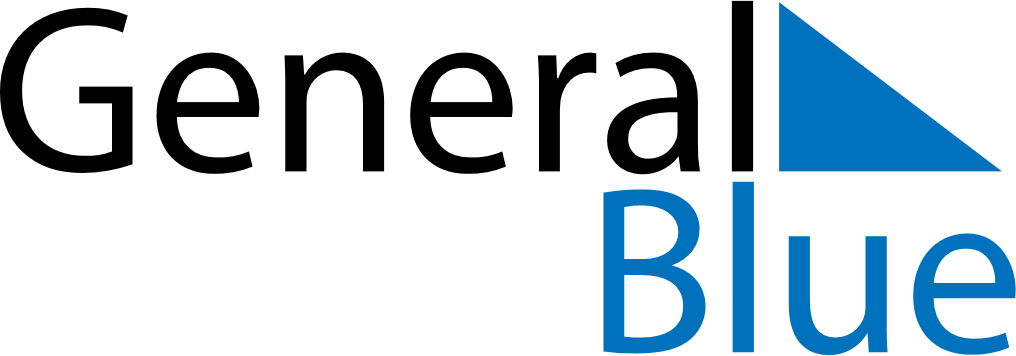 May 2026May 2026May 2026RomaniaRomaniaMondayTuesdayWednesdayThursdayFridaySaturdaySunday123Labour DayMother’s Day456789101112131415161718192021222324Ascension Day25262728293031Pentecost